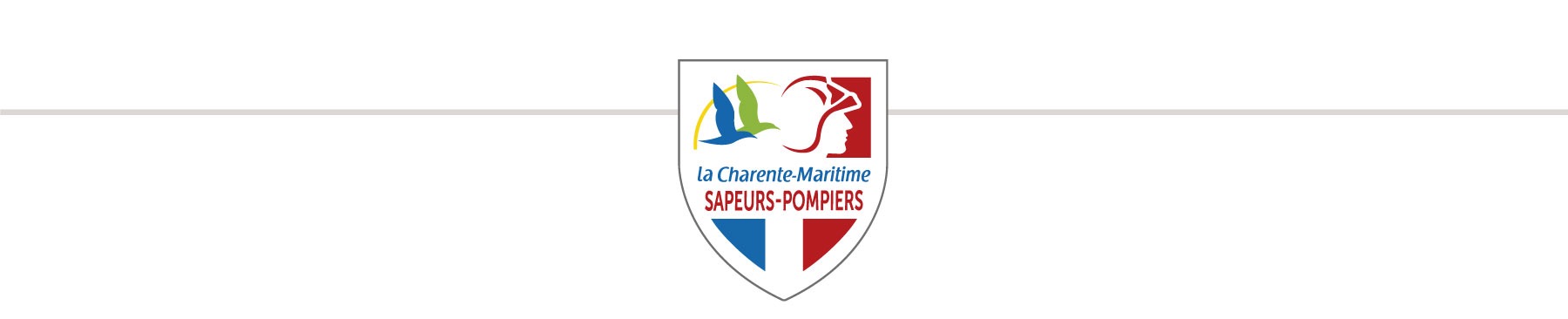 DOSSIER DE RECONNAISSANCEDES ACQUIS DE L’EXPÉRIENCE PROFESSIONNELLE (RAEP)Le code général de la fonction publique prévoit la possibilité de prendre en compte l’expérience professionnelle dans les concours et examens de la fonction publique territoriale. Le type d’épreuve visé par ce dispositif permet aux candidats de valoriser l’expérience professionnelle acquise dans l’exercice de leurs fonctions au sein d'une administration, d'un service déconcentré, d'un établissement public, d'une collectivité territoriale, ainsi que celle acquise en qualité de salarié d'une entreprise, de responsable d'une association ou d'élu d'une collectivité territoriale.* * * *Epreuve prévue à l’examen professionnel  de sergent :« L’épreuve d’admission consiste en un entretien individuel avec le jury, d'une durée de vingt minutes, dont cinq minutes au plus de présentation.Cet entretien est destiné à reconnaître les acquis de l'expérience professionnelle à partir d'un dossier établi par le candidat et à permettre au jury d'apprécier sa personnalité, sa motivation, ainsi que ses aptitudes à analyser son environnement professionnel et à exercer les emplois tenus par les sous-officiers. »Seul l'entretien avec le jury donne lieu à la notation. Le dossier de reconnaissance des acquis de l'expérience professionnelle (RAEP) n'est pas noté. La constitution par chaque candidat d’un dossier RAEP doit permettre au jury d’identifier, lors de l'entretien, la nature précise de son activité professionnelle passée et des compétences qu’il y a développées.DOSSIER DE RECONNAISSANCE DES ACQUISDE L’EXPÉRIENCE PROFESSIONNELLE (RAEP)Merci de compléter votre dossier de manière dactylographiéeCe dossier RAEP doit être déposé dans votre espace candidat, au plus tard le 15 mai 2024. En cas d’impossibilité ou de problème technique pour déposer le dossier, celui-ci peut être envoyé par courrier, cachet de la poste faisant foi, à :SDIS 17Service concours et examensBP 6009917187 PERIGNY CEDEXLe dossier RAEP n’entraine aucune validation des acquis de l’expérience (VAE).Dans un souci d’accompagnement et d’égal traitement des candidats, le format du dossier RAEP ne peut être modifié.Merci de nous transmettre votre dossier RAEP en format pdf, après avoir vérifié que toutes les informations que vous avez saisies y figurent bien.SOMMAIREVotre expérience professionnelle	 p.4/5Votre formation professionnelle et continue 	 p.6/7Présentation d’une expérience professionnelle marquante 	 p.8Les acquis de votre expérience professionnelle au regard des perspectives de carrière 	 p.9VOTRE EXPÉRIENCE PROFESSIONNELLEPrésentez votre expérience professionnelle dans le tableau :vos fonctions actuelles ;vos fonctions antérieures (de la plus récente à la plus ancienne) ;tous les emplois que vous avez tenus ainsi que les fonctions bénévoles ou toute autre activité que vous souhaitez porter à la connaissance du jury (participation à des groupes de travail, à des instances représentatives, tutorat, démarche autodidacte, activités associatives, séjours linguistiques, expérience sociale, volontariats…).VOTRE FORMATION PROFESSIONNELLE ET CONTINUEMentionnez les actions de formation que vous jugez les plus importantes ou pertinentes pour mettre en valeur votre candidature : apprentissage, formations professionnelles civiles et militaires, stages, congés de formation… d’une durée supérieure à deux jours.Vous pourrez, si vous le souhaitez, joindre une attestation de formation, une attestation de stage ou un certificat de travail pour une expérience professionnelle égale ou supérieure à un an qu'il vous paraît particulièrement important de présenter.PRÉSENTATION D’UNE EXPÉRIENCE PROFESSIONNELLE MARQUANTEPrésentez, en une page dactylographiée maximum, une expérience ou une réalisation professionnelle permettant de valoriser votre parcours et vos compétences.LES ACQUIS DE VOTRE EXPÉRIENCE PROFESSIONNELLEAU REGARD DE VOS PERSPECTIVES DE CARRIÈRE Indiquez, en une page dactylographiée maximum, les acquis de votre expérience professionnelle et les motivations qui, selon vous, serviront votre projet professionnel.DOSSIER N°(voir dossier d’inscription)Photo d’identitéNOM DE FAMILLE(en majuscules)Photo d’identitéNOM D’USAGE(nom d’épouse ou autre nom choisi) Photo d’identitéPRÉNOM Photo d’identitéPÉRIODENOM DU SERVICE D'EMPLOIET AFFECTATION(S) PRÉCISE(S)GRADES ET FONCTIONS EXERCÉESCOMPÉTENCES DÉVELOPPÉESDu 01/01/2016Au 30/06/2019SDIS 17 – CIS RochefortCaporal - ÉquipierMettre en place les zonages opérationnelsRéaliser un dispositif d’extinction Assurer une protection immédiate de la victimeS’intégrer au sein du collectifDu : Au : Du : Au :Du : Au :PÉRIODENOM DU SERVICE D'EMPLOI 
ET AFFECTATION(S) PRÉCISE(S)GRADES 
ET FONCTIONS EXERCÉESCOMPÉTENCES DÉVELOPPÉESDu : Au :Du : Au :Du : Au :Du : Au :Du : Au :Du : Au :Du : Au :PÉRIODEDURÉEORGANISME DE FORMATIONDOMAINE / SPÉCIALITÉTHÈME DE LA FORMATIONET INTITULÉ DU TITRE
ÉVENTUELLEMENT OBTENUDu : Au : Du : Au : Du : Au : Du : Au : Du : Au : Du : Au : PÉRIODEDURÉEORGANISME DE FORMATIONDOMAINE / SPÉCIALITÉTHÈME DE LA FORMATIONET INTITULÉ DU TITRE
ÉVENTUELLEMENT OBTENUDu : Au : Du : Au : Du : Au : Du : Au : Du : Au : Du : Au : Du : Au : 